УТВЕРЖДЕНО
Главный администратор сайта 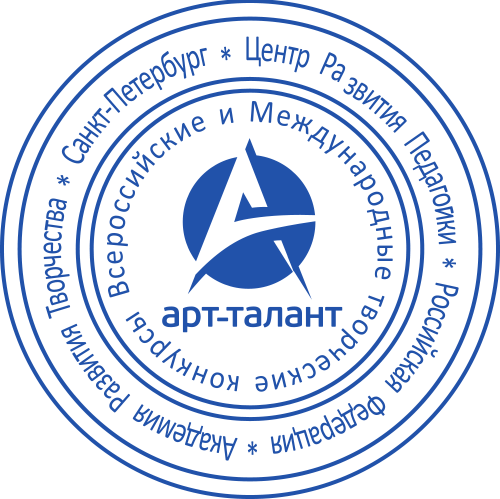 Академии Развития Творчества «АРТ-талант»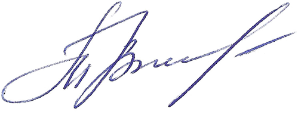 ________________Т.Е.ВороноваПоложение международного творческого конкурса, посвященного Дню защиты животных «Братья наши меньшие»Общие положения  1. Настоящее положение определяет порядок организации дистанционных мероприятий. 2. Организаторы конкурсов: ООО «ЦРП», в лице генерального директора Ковалевой Л.А. и Академия Развития Творчества «АРТ-талант», в лице главного администратора Вороновой Т.Е.3. Общее руководство Всероссийских творческих конкурсов осуществляет организационный комитет.3.1. Функции Оргкомитета: - объявление конкурсов и условий их проведения; - обеспечение оповещения преподавателей и обучающихся об условиях конкурсов и порядке их проведения; - организация и контроль проведения конкурсов; - оценка качества представленных на конкурс работ; - награждение победителей конкурса. 3.2. В состав оргкомитета входят: Председатель комиссии: Коробова Оксана Андреевна – педагог высшей категории. Члены жюри: Барисова Анна Викторовна  - педагог первой категории, методист;Вавилова Ольга Александровна - педагог первой категории;Габровская Оксана Николаевна - педагог высшей категории.Порядок проведения Конкурса:Прием работ с 24 сентября 2015 года по 26 ноября 2015 годаОпределение победителей с  27 ноября 2015 года по 11 декабря 2015 годаПубликация результатов конкурса 12 декабря 2015 годаУчастники Конкурса:Конкурс проводится для обучающихся учреждений любого типа и вида.Воспитанники любых дошкольных учреждений. Учащиеся 1-11 классов школ, лицеев, гимназий, колледжей и любых других образовательных учреждений.Категории участников:Категория ДошкольникиКатегория 1-4 классыКатегория 5-8 классыКатегория 9-11 классыНоминации Конкурса:Номинация «Рисунок»Номинация «Декоративно-прикладное творчество»Номинация «Презентация» (о любимом питомце)Номинация «Стихотворение» (для всех категорий, кроме дошкольников)Номинация «Сочинение» (для всех категорий, кроме дошкольников)Условия конкурса:На конкурс от одного участника принимается одна работа по заявленной теме конкурса. Работа должна иметь название и краткое описание. Все работы  предоставляются в электронном виде только в формате JPEG/JPG. Основные цели и задачи Конкурса:•	развитие интеллектуального творчества;•	развитие творческой активности;•	активизация внеклассной и внешкольной работы;•	предоставление участникам возможности соревноваться в масштабе, выходящем за рамки учреждения и региона.Требования к конкурсным работам:Объем загружаемой работы не должен превышать 10 Мб.Формат приложенных фотографий – jpg.Авторские права на материалы сохраняются за участниками Фестиваля, Администрация сайта предоставляет возможность для их публикации. Ответственность за соблюдение авторских прав третьих лиц несут авторы работ, что подтверждается авторами при заполнении заявки на участие.Администрация сайта категорически не приветствует плагиат. Если при проверке окажется, что работа частично или полностью заимствована у другого автора (ссылка на которого не приводится по тексту), то Администрация сайта оставляет за собой право снять такую работу с участия в конкурсе.Критерии оценок:•	соответствие работы теме Конкурса;•	степень самостоятельности и творческого личностного подхода;•	оригинальность раскрытия темы конкурса;•	правильность и четкость оформления работы.Поощрение победителей:Жюри определяет Победителей конкурса, занявших I, II, III места и Лауреатов конкурса.Победители награждаются Дипломами Победителя международного творческого конкурса.Лауреаты награждаются Дипломами Лауреата международного творческого конкурса.Педагоги, подготовившие Победителя или Лауреата конкурса, награждаются Дипломами педагога.НАГРАДНЫЕ ДОКУМЕНТЫ БУДУТ ДОСТУПНЫ ДЛЯ СКАЧИВАНИЯ ТОЛЬКО ПОСЛЕ ПОДВЕДЕНИЯ ИТОГОВ МЕРОПРИЯТИЯ.